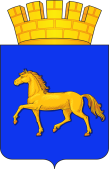 РОССИЙСКАЯ ФЕДЕРАЦИЯКРАСНОЯРСКИЙ КРАЙМУНИЦИПАЛЬНОЕ ОБРАЗОВАНИЕ ГОРОД МИНУСИНСКМИНУСИНСКИЙ ГОРОДСКОЙ СОВЕТ ДЕПУТАТОВРЕШЕНИЕ23.12.2022                                                                                                                №5-29рг. МинусинскО внесении изменений в решение Минусинского городского Совета депутатов от 09.12.2022 № 4-20р «О случаях установления в 2022 году льготной арендной платы по договорам аренды земельных участков, находящихся в собственности муниципального образования город Минусинск, и размере такой платы»В соответствии с Земельным кодексом Российской Федерации, Федеральным законом от 06.10.2003 № 131-ФЗ «Об общих принципах организации местного самоуправления в Российской Федерации», Федеральным законом от 14.03.2022 № 58-ФЗ «О внесении изменений в отдельные законодательные акты Российской Федерации», Приказом Росреестра от 10.11.2020 № П/0412 «Об утверждении классификатора видов разрешенного использования земельных участков», ст. 33   Устава городского округа город Минусинск Красноярского края, в целях установления льготной арендной платы за земельные участки, находящиеся в муниципальной собственности, Минусинский городской Совет депутатов РЕШИЛ:В решение Минусинского городского Совета депутатов от 09.12.2022 № 4-20р «О случаях установления в 2022 году льготной арендной платы по договорам аренды земельных участков, находящихся в собственности муниципального образования город Минусинск, и размере такой платы» внести следующие изменения:Пункт 1 изложить в следующей редакции:«1. Установить в 2022 году следующие случаи применения льготной арендной платы за земельные участки, находящиеся в муниципальной собственности муниципального образования город Минусинск, и попадающие под следующие виды разрешенного использования: -специальная деятельность (в части размещения объектов размещения отходов, захоронения, хранения, обезвреживания таких отходов);- пищевая промышленность (в части размещение объектов пищевой промышленности, по переработке сельскохозяйственной продукции способом, приводящим к их переработке в иную продукцию).Установить льготную арендную плату в размере 10% от суммы арендной платы, начисленной за период, указанный в п.3 настоящего решения.». 2. Контроль за выполнением Решения возложить на комиссию по бюджету, финансам и налоговой политике Минусинского городского Совета депутатов.3.  Решение вступает в силу в день, следующий за днем его официального опубликования в печатном средстве массовой информации «Минусинск официальный» и распространяет своей действие на правоотношения, возникшие с 14 марта 2022 года.Глава города Минусинска                                                  Председатель Минусинского                                                                                      городского Совета депутатов  подпись        А.О. Первухин                                                     подпись  Л.И. Чумаченко      